ΑΝΑΚΟΙΝΩΣΗ Παρακαλούνται οι φοιτητές/ τριες με τους κάτωθι Αριθμούς Μητρώου να περάσουν από τη Γραμματεία τις μέρες και ώρες υποδοχής κοινού  για να  παραλάβουν την κάρτα ελευθέρας εισόδου στα θέατρα. Από την Γραμματεία του Τμήματος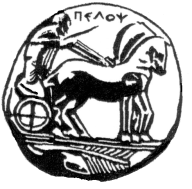 ΠΑΝΕΠΙΣΤΗΜΙΟ  ΠΕΛΟΠΟΝΝΗΣΟΥ                                            ΣΧΟΛΗ ΚΑΛΩΝ ΤΕΧΝΩΝ ΤΜΗΜΑ ΘΕΑΤΡΙΚΩΝ ΣΠΟΥΔΩΝ                                                           Βασιλέως Κωνσταντίνου 21 & Τερζάκη           	Τ.Κ.21 100  ΝαύπλιοΤηλ.2752096130, FAX 2752096128email: ts-secretary@uop.grΠληροφορίες: Σπανού Γεωργία- ΜαρίαΝαύπλιο ,25/2/ 2020Α/ΑΑ.Μ15052201700087250522017001343505220190201245052201900055505220190002365052201902001750522019020138505220190005Ο9505220190010010 505220190013011505220190017412505220190003813505220190011814505220190014015505220190000316505220190000217505220190015218505220190013219505220190000320505220190007021505220190011222505220190014223505220190008624505220190007725505220190003026505220190012127505220190003628505220190016329505220190004530505220190004831505220190014132505220190006333505220190011134505220190027355052201900663650522019000743750522019004638505221901021395052201900019405052201900009